Working Party 5D cooperated with the external organizations in the past when developing Report ITU-R M.2039 “Characteristics of terrestrial IMT-2000 systems for frequency sharing/interference analyses”, which was last revised in 2010.As a result of its work on compatibility between IMT and other systems, WP 5D has noted that certain information is not available in Report ITU-R M.2039, or may need to be updated. WP 5D would thus like to seek the views of the external organizations regarding a possible revision of Report ITU-R M.2039 to include additional information in the areas indicated below.System level protection criteria of IMT networksThe I/N protection levels in Report ITU-R M.2039 are not always applicable. In some scenarios it is more appropriate to consider a statistical analysis, by estimating the increased outage or decreased throughput for the entire network or parts of it. It is expected that different levels would be applicable for different types of interferers (primary vs. secondary, in-band vs. out-of-band). WP 5D is therefore seeking the views of the external organizations as the whether such information could be added.IMT cell sizesIt has been noted that the cell sizes proposed in Report ITU-R M.2039 for micro (pedestrian) and pico (in-building) cells do not apply for the powers given, as the signal strength at the border of the cell will not be high enough. Furthermore, it may be helpful to include a figure describing the geometry concerned.General update of IMT parameters for all IMT bandsIt is proposed to carry out a general review to ensure that relevant values exist for all IMT bands in Report ITU-R M.2039, and to modify and add parameters according to the latest specifications of IMT technologies.Working Party 5D thanks the external organizations for their cooperation. For information, the next meeting of WP 5D is scheduled for 3-11 October 2012, and the deadline for contributions to the meeting is 16:00 hours UTC, 26 September 2012.Contact: 	Sergio BUONOMO 				E-mail:  sergio.buonomo@itu.int,
	ITU-R Counsellor for SG 5 and WP 5D_____________Radiocommunication Study Groups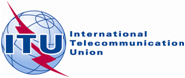 Source:  Document 5D/TEMP/23Source:  Document 5D/TEMP/2324 July 2012Source:  Document 5D/TEMP/23Working Party 5DWorking Party 5DLIAISON STATEMENT TO EXTERNAL ORGANIzATIONSLIAISON STATEMENT TO EXTERNAL ORGANIzATIONSrEVIEW of REPORT itu-R M.2039rEVIEW of REPORT itu-R M.2039